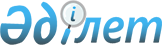 Об утверждении норм образования и накопления коммунальных отходов по городу Балхаш
					
			Утративший силу
			
			
		
					Решение Балхашского городского маслихата Карагандинской области от 21 декабря 2017 года № 16/130. Зарегистрировано Департаментом юстиции Карагандинской области 9 января 2018 года № 4547. Утратило силу решением Балхашского городского маслихата Карагандинской области от 21 декабря 2022 года № 19/143
      Сноска. Утратило силу решением Балхашского городского маслихата Карагандинской области от 21.12.2022 № 19/143 (вводится в действие по истечении десяти календарных дней после дня его первого официального опубликования).
      В соответствии с Экологическим Кодексом Республики Казахстан от 9 января 2007 года, городской маслихат РЕШИЛ:
      1. Утвердить нормы образования и накопления коммунальных отходов по городу Балхаш согласно приложению.
      2. Настоящее решение вводится в действие по истечении десяти календарных дней после дня его официального опубликования. Нормы образования и накопления коммунальных отходов по городу Балхаш
      Сноска. Приложение – в редакции решения Балхашского городского маслихата Карагандинской области от 25.12.2019 № 35/284 (вводится в действие по истечении десяти календарных дней после дня его первого официального опубликования).
      Примечание:
      м3 – кубический метр
      м2 – квадратный метр
					© 2012. РГП на ПХВ «Институт законодательства и правовой информации Республики Казахстан» Министерства юстиции Республики Казахстан
				
       Председатель сессии

Л. Власова

       Секретарь городского маслихата

К. Тейлянов
 Приложение к решению
 городского маслихата 
 от 21 декабря 2017 года №16/130
№
Объект накопления коммунальных отходов
Расчетная единица
Норма накопления коммунальных отходов на 1 расчетную единицу в год, м3
1
Домовладения благоустроенные
1 житель
1,46
1
Домовладения неблагоустроенные
1 житель
1,54
2
Общежития, интернаты, детские дома, дома престарелых и тому подобное
1 место
0,72
3
Гостиницы, санатории, дома отдыха
1 место
1,04
4
Детские сады, ясли
1 место
0,53
5
Учреждения, организации, офисы, конторы, сбербанки, отделения связи
1 сотрудник
0,95
6
Поликлиники
1 посещение
0,023
7
Больницы, прочие лечебно-профилактические учреждения
1 койко-место
1,69
8
Школы и другие учебные заведения
1 учащийся
0,34
9
Рестораны, кафе, учреждения общественного питания
1 посадочное место
1,99
10
Театры, кинотеатры, концертные залы, ночные клубы, казино, залы игровых автоматов
1 посадочное место
0,17
11
Музеи, выставки
1 м2 общей площади
0,010
12
Стадионы, спортивные площадки
1 место по проекту
0,005
13
Спортивные, танцевальные и игровые залы
1 м2 общей площади
0,09
14
Продовольственные, промтоварные магазины, супермаркеты
1 м2 торговой площади
0,66
15
Торговля с машин
1 м2 торгового места
0,23
16
Рынки, торговые павильоны, киоски, лотки
1 м2 торговой площади
0,64
17
Оптовые базы, склады продовольственных товаров
1 м2 общей площади
0,33
18
Оптовые базы, склады промышленных товаров
1 м2 общей площади
0,42
19
Вокзалы, автовокзалы, аэропорты
1 м2 общей площади
0,13
20
Пляжи
1 м2 общей площади
0,04
21
Аптеки
1 м2 торговой площади
0,41
22
Автостоянки, автомойки, автозаправочные станции, гаражи
1 машино-место
1,66
23
Автомастерские
1 работник
2,00
24
Гаражные кооперативы
на 1 гараж
0,45
25
Парикмахерские, косметические салоны
1 рабочее место
1,45
26
Прачечные, химчистки, ремонт бытовой техники, швейные ателье
1 м2 общей площади
0,40
27
Мастерские ювелирные, по ремонту обуви, часов
1 м2 общей площади
0,98
28
Мелкий ремонт и услуги (изготовление ключей и так далее)
1 рабочее место
0,95
29
Бани, сауны
1 м2 общей площади
0,65
30
Юридические, организующие массовые мероприятия на территории города
1000 участников
0,03
31
Садоводческие кооперативы
1 участок
1,96